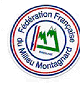 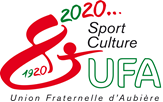 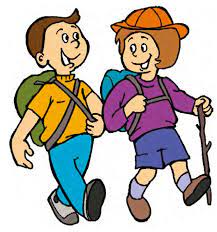 8, rue Saint Antoine   63170  AUBIERE		               Rand’Aubière   2023 /2024Ancien adhérent :       OUI	                NONVous pratiquez l’activité depuis :   ………………….	                                	Comment avez-vous connu Rand’Aubière :   ……………………………………………………Renseignements :	Nom :								Prénom : Date de naissance :Adresse :Contacts : 	Tél fixe :					Tél portable :	             Email   :J’autorise        Je n’autorise pas           (cocher la mention utile) l’association à prendre des photos et des vidéo  pour publication éventuelle dans la presse , bulletin de l’association, bulletin municipal, site web de l’association et réseaux sociaux, en lien exclusif avec les activités de l’association , sans aucune contrepartie.Les données informatiques sont à usage unique de l’Association. Modification et suppression sur simple demande.					  Date :					Signature :Cadre réservé à l’administration   -   Documents à fournir pour l’inscription :Certificat  médical ou questionnaire de santéCotisation et carte montagne ( FFMM)  2023/2024 :Adhésion individuel :  50 €   Adhésion couple     :  86 €    Adhésion familiale ( couple +3 enfants)  94 €Adhésion – 18 ans :  30 €   Réglée    le …………………….                              Espèces		Chèque	                